Three Wishes Assignment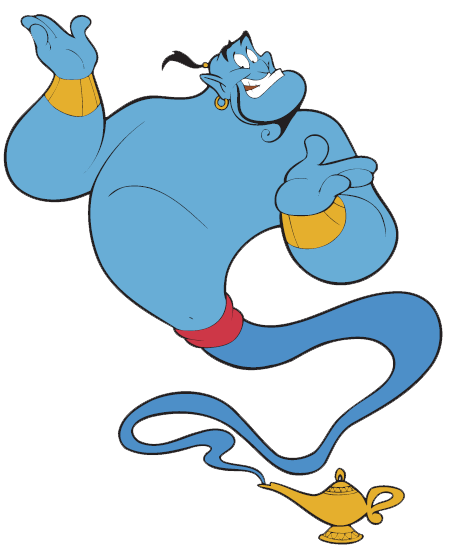 Part II–Wish Reflection Paragraph Purpose: Now that you have documented your three wishes, you need to assess yourself based on those wishes. What do your wishes say about your personality and character? What do you consider important? Prompt: Write one 8-12 sentence reflective paragraph about yourself based on your three wishes and the criteria from Habits of the Heart and Mind (HHM). Which of the qualities listed on HHM do your wishes reflect? Use your wishes as evidence for the conclusions you draw about yourself. Your paragraph must include: Clear topic sentence that reflects what you will discuss in your paragraphYour 3 specific wishes 3 pieces of evidence from both RISE and PRIME (Habits of the Heart and Mind) Concluding sentence that summarizes who you are as an individual Minimum of 8-12 sentencesTransition words between sentencesActive verbs and descriptive languageProper grammar and writing conventionsCorrect MLA formatting See below to reference RISE and PRIME (Habits of the Heart and Mind).Select 3 qualities below and connect them to your three wishes in order to strengthen your argument. Habits of the Heart (RISE)Respect– The ability to hold others and one’s self in high regard and honor. The ability to recognize the worth and rights of others and one’s self. The ability to demonstrate how personal values influence behavior and a set of principles by which to guide one's life to become better.Interact – The ability to work with others. The ability to make appropriate provisions for accepting and giving support from and to the instructor or other students. Service to the Common Good – The ability to take ownership of the community we belong to (social responsibility).Engagement – The ability to take ownership of one’s actions (personal responsibility).Habits of the Mind (PRIME)Precision of Expression – The ability to explain, describe and show content standards and conventions in an exact and careful manner.Relevance – The ability to understand meanings and connections between subjects in the classroom to themselves and the world around. The ability to ask “Why does this matter?”Innovation – The ability to look at and/or create new ways of expressing or thinking about concepts.Metacognition– The ability to reflect. The ability to think about thinking. The ability to look at and consider concepts, themes and subjects from more than one point of view…even considering and looking at opposing viewpoints.Evidence – The ability to support or provide proof for an argument, thesis, solution, or point of view.